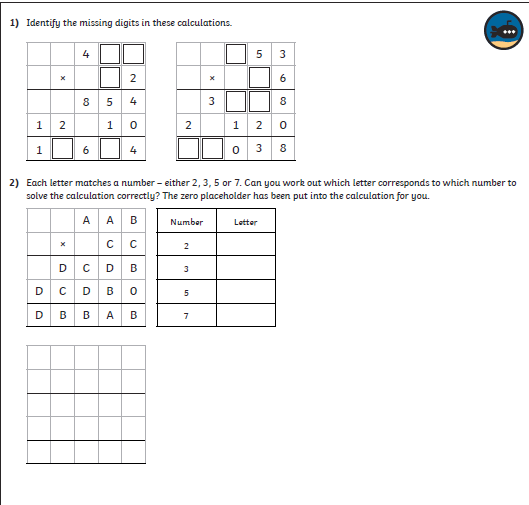 The answers!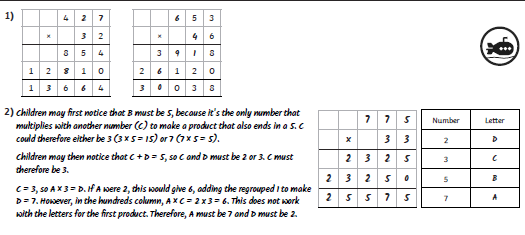 